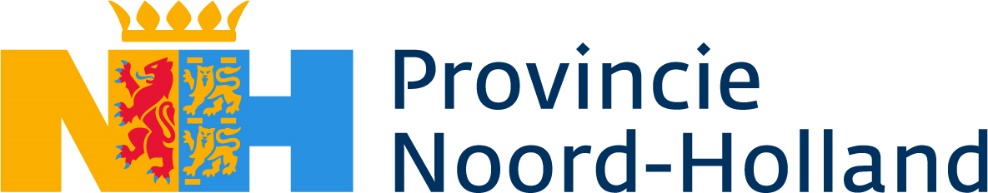 Formulier Woo-verzoekNaam* ………………………………………….Adres* ………………………………………….Postcode / plaats* ………………………………………….Telefoonnummer ………………………………………….E-mailadres ………………………………………….Welke documenten wilt u ontvangen van de provincie Noord-Holland? Als u niet weet in welk document de door u gewenste informatie staat, beschrijf dan het onderwerp zo duidelijk mogelijk. Onderwerp*:………………………………………….Het invullen van uw e-mailadres en telefoonnummer is belangrijk. Bij een algemeen geformuleerd Woo-verzoek nemen wij in veel gevallen telefonisch of per e-mail contact met u op om helder te krijgen waarnaar u precies op zoek bent. Daarmee willen wij voorkomen dat de afhandeling van uw verzoek vertraging oploopt.U kunt dit formulier sturen naar:
Provincie Noord-Holland
Postbus 3007
2001 DA Haarlem* verplicht om in te vullen